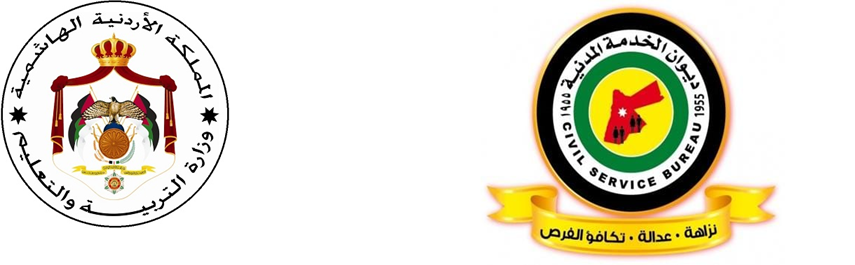 مصفوفة الكفايات الوظيفية لوظيفة صيانة أجهزة مكتبيةقام ديوان الخدمة المدنية بالتشارك مع الجهات المعنية بإعداد الأطر المرجعية الخاصة بالكفايات اللازمة لاشغال وظيفة معلم لـتخصص" صيانة أجهزة مكتبية" لغايات بناء الاختبارات لقياس قدرات المرشحين لاشغال الوظيفة، ومعرفة درجة امتلاكهم للحد الأدنى من شروط اشغال هذه الوظيفة، كما أن تحديد الأطر المرجعية للكفايات يساعد في ربط التقدم والإرتقاء الوظيفي بالأداء الفعلي للمعلم من خلال ربط المسارات المهنية والذي ينعكس بشكل مباشر على تحسين تعلم الطلبة وتجويد الخدمات التعليمية المقدمة لهم، ومن ثم ايجاد بيئة عمل تنافسية مهنية في أجواء إيجابية محفزة.منهجية تطوير الأطر المرجعية للكفاياتتم تطوير هذه الأطر من خلال الرجوع إلى:ميثاق مهنة التعليم بأجزائه المختلفة.الإطار العام للمناهج في وزارة التربية والتعليم.دليل الكفايات الوظيفية العامة في الخدمة المدنية ( من منشورات ديوان الخدمة المدنية ) مجموعات النقاش المركزة والمتنوعة لضبط الجودة ومراجعة الكفايات والمؤشرات واعتمادها بصورتها النهائية.أولاً: الكفايات التربوية العامةثانيا: الكفايات المعرفية لتخصص صيانة اجهزة مكتبيةثالثاً: الكفايات المهنية لتخصص صيانة اجهزة مكتبيةأمثلة على أسئلة الإختبار يحتوي الإختبار على اسئلة تقيس مجموعة جزئية من محتوى الكفايات الوظيفية المطلوبة لاشغال وظيفة معلم صيانة اجهزة مكتبية في وزارة التربية والتعليم لجميع المراحل، وقد تم تنظيمها وفق مجالات رئيسية، ويحتوي كل مجال رئيس على مجالات فرعية، وينتمي لكل مجال فرعي عدد من المؤشرات، وتوضع الأسئلة على هذه المؤشرات.المجالات الرئيسيةالمجالات الفرعيةالمؤشراتالتربية والتعليم في الأردن رؤية وزارة التربية والتعليم ورسالتها يطلع على الرؤية والرسالة وأهداف وقيم الوزارة الجوهرية .يلتزم بإنجاح المشروعات والخطط المنبثقة عنها.التربية والتعليم في الأردن التشريعات التربوية‏يطلع ويتقيد بالتشريعات التربوية ذات العلاقة بعمله باستمرار التربية والتعليم في الأردناتجاهات التطوير التربوي يطلع ويلتزم بأدواره المهنية المستندة إلى الاتجاهات التربوية التي يتبناها النظام التربوي باستمرار.الفلسفة الشخصية وأخلاقيات المهنةرؤية المعلم ورسالته. يستخدم رؤيته ورسالته المهنية لتحقيق دوره المهني.الفلسفة الشخصية وأخلاقيات المهنةالقيم والاتجاهات والسلوك المهني.يلتزم بالسلوك المهني وبأخلاقيات المهنةيلتزم بأدواره  وفق وصفه الوظيفيالتعلم والتعليمالتخطيط للتعلميحلل محتوى المنهاج .يخطط لتنفيذ المواقف التعليمية الصفية واللاصفية بما يحقق نتاجات التعلم وبما يراعي منظور النوع الاجتماعي.يقوّم المواقف التعليمية الصفية واللاصفية بما يحقق نتاجات التعلم، وبما يراعي منظور النوع الاجتماعي.التعلم والتعليمتنفيذ عمليات التعلم والتعليم  ينظِم بيئة التعلم لتكون آمنة وجاذبة ومراعية للنوع الاجتماعي.يتقبل الطلبة ويتعامل مع سلوكياتهم أثناء عملية التعليم.التعلم والتعليمتقويم التعلم يقوّم أداء الطلبة ويوظف استراتيجيات وأدوات التقويم.يحلل نتائج الإختبارات ويوثق البيانات والمعلومات الخاصة بالتقويم.يعطي تغذية راجعة للطلبة.بيئة التعلمالأوعية المعرفية.يوظّف الأوعية المعرفية ومصادر المعرفة المتنوعة لتحسين أداء الطلبة في المواقف التعلمية التعليمية.يوظّف تكنولوجيا المعلومات والاتصالات لتحسين أداء الطلبة في المواقف التعليمية التعلمية.بيئة التعلمالدعم النفسي الإجتماعي.يتقبل طلبته من الناحية النفسية على اختلافاتهم ويتعامل مع المشكلات الصفية ومختلف سلوكات الطلبة. يوظف أنشطة تعلم تناسب احتياجات الطلبة النفسية بما يحفزهم على التعلمو يثير دافعيتهم.يوظف أنشطة تعلم تناسب احتياجات الطلبة الاجتماعية بما يحفزهم على التعلم ويثير دافعيتهم.يوظف أنشطة تعلم تناسب خصائص الطلبة النمائية بما يحفزهم على التعلم ويثير دافعيتهم.بيئة التعلمالإبتكار والإبداع.يستخدم استراتيجات تدريس وتقويم للكشف عن مواهب الطلبة وتنمية الإبداع لديهم. يستخدم استراتيجات تدريس وتقويم للكشف عن استعدادات الطلبة ، لتنمية الإبداع لديهم.التعلم للحياة.البحث العلمي.يستخدم خطوات البحث العلمي في المواقف التعليمة ويكسبها لطلبته. التعلم للحياة.المهارات الحياتية.يستخدم انشطة تنمي المهارات الحياتية نحو (مهارات التواصل ، مهارات التعامل وادراة الذات، ومهارات ادارة التعامل مع الضغوط، ومهارات حل المشكلات وصنع القرار ...الخ) التعلم للحياة.مسؤولية التعلميطلع على الكفايات لتطوير مسؤولية الطلبة تجاه تعلمهم الذاتي والمشاركة في الرأي والتفكير الناقد واصدار الأحكام.المجال الرئيسالمجال الرئيسالمجال الفرعيالمجال الفرعيالمؤشراتالمؤشراتالعلوم الصناعية الخاصةالعلوم الصناعية الخاصةأساسيات الكهرباء أساسيات الكهرباء يتعرف التركيب الذري للمواد ويميز بين المواد الموصلة والعازلة وشبه الموصلة.يتعرف أنواع اللحام وخطوات وخصائص ومميزات اللحام.يتعرف مفهوم التيار المباشر ومصادره واستخداماته والمتغيرات الكهربائية (المقاومة والتيار والفولتية).يحسب المتغيرات في الدارة الكهربائية الأساسية باستخدام قانون أوم ويتعرف مفهوم القدرة والطاقة الكهربائية.يتعرف مبدا عمل أجهزة القياس والعوامل المؤثرة في اختيار المقاومات الكهربائية.يتعرف طرق توصيل المقاومات (توالي ، توازي ، مركب) ويحسب المقاومة المكافئة.يتعرف المواسعات الكهربائية: أنواعها وخصائصها ويتعرف طرق    توصيلها ويحسب السعة المكافئة لها.يتعرف أنواع الملفات الكهربائية وخصائصها.يتعرف مكونات الدارة الكهربائية البسيطة (مقاومة وملف ومواسع).يتعرف تركيب المحولات الكهربائية.يتعرف مفهوم التيار المتناوب.يتعرف مفهوم التردد وأشكال الموجات.يتعرف التركيب الذري للمواد ويميز بين المواد الموصلة والعازلة وشبه الموصلة.يتعرف أنواع اللحام وخطوات وخصائص ومميزات اللحام.يتعرف مفهوم التيار المباشر ومصادره واستخداماته والمتغيرات الكهربائية (المقاومة والتيار والفولتية).يحسب المتغيرات في الدارة الكهربائية الأساسية باستخدام قانون أوم ويتعرف مفهوم القدرة والطاقة الكهربائية.يتعرف مبدا عمل أجهزة القياس والعوامل المؤثرة في اختيار المقاومات الكهربائية.يتعرف طرق توصيل المقاومات (توالي ، توازي ، مركب) ويحسب المقاومة المكافئة.يتعرف المواسعات الكهربائية: أنواعها وخصائصها ويتعرف طرق    توصيلها ويحسب السعة المكافئة لها.يتعرف أنواع الملفات الكهربائية وخصائصها.يتعرف مكونات الدارة الكهربائية البسيطة (مقاومة وملف ومواسع).يتعرف تركيب المحولات الكهربائية.يتعرف مفهوم التيار المتناوب.يتعرف مفهوم التردد وأشكال الموجات.العلوم الصناعية الخاصةالعلوم الصناعية الخاصةأساسيات الإلكترونياتأساسيات الإلكترونياتيتعرف تركيب الثنائي وخواصه.يتعرف أنواع الثنائيات واستخداماتها.يتعرف دارات التقويم أحادية الطور ودارات الترشيح ودارات تنظيم الفولطية.يتعرف تركيب الترانزستورات وأنواعها واستخدام كل منها.يتعرف طرق توصيل الترانزستور.يتعرف أنواع الدارات المتكاملة وعملها.يتعرف تركيب الثنائي وخواصه.يتعرف أنواع الثنائيات واستخداماتها.يتعرف دارات التقويم أحادية الطور ودارات الترشيح ودارات تنظيم الفولطية.يتعرف تركيب الترانزستورات وأنواعها واستخدام كل منها.يتعرف طرق توصيل الترانزستور.يتعرف أنواع الدارات المتكاملة وعملها.العلوم الصناعية الخاصةالعلوم الصناعية الخاصةعناصر الحماية والتحكمعناصر الحماية والتحكميتعرف على مفهوم فرط التيار وقصر الدارة الكهربائية يميزالمفاتيح الكهربائيةيتعرف على المصهراتيتعرف على القواطع الكهربائيةيتعرف على المرحلاتيتعرف على الكونتاكتراتيتعرف على الاوفرلود(over load)يتعرف على أنواع المحركات الكهربائية والتحكم بسرعة محركيتعرف على مفهوم فرط التيار وقصر الدارة الكهربائية يميزالمفاتيح الكهربائيةيتعرف على المصهراتيتعرف على القواطع الكهربائيةيتعرف على المرحلاتيتعرف على الكونتاكتراتيتعرف على الاوفرلود(over load)يتعرف على أنواع المحركات الكهربائية والتحكم بسرعة محركالعلوم الصناعية الخاصةالعلوم الصناعية الخاصةنواقل الحركة نواقل الحركة يميز بين طرائق نقل الحركة المرن باستخدام السيوروالسلاسل وتطبيقاتهايميز بين طرائق نقل الحركة غيرالمرن باستخدام الاحتكاك والمسننات وتطبيقاتهايحدد طرائق نقل الحركة باستخدام التروس والحدبات والتوابعيحدد طرائق نقل الحركة باستخدام القارناتيحدد طرائق نقل الحركة باستخدام القوابض وكراسي التحميليوضح اهمية التزييت والتشحيم لآليات نقل الحركة لتقليل الاحتكاك والتآكليميز بين طرائق نقل الحركة المرن باستخدام السيوروالسلاسل وتطبيقاتهايميز بين طرائق نقل الحركة غيرالمرن باستخدام الاحتكاك والمسننات وتطبيقاتهايحدد طرائق نقل الحركة باستخدام التروس والحدبات والتوابعيحدد طرائق نقل الحركة باستخدام القارناتيحدد طرائق نقل الحركة باستخدام القوابض وكراسي التحميليوضح اهمية التزييت والتشحيم لآليات نقل الحركة لتقليل الاحتكاك والتآكلالعلوم الصناعية الخاصةالعلوم الصناعية الخاصةآلات اتلاف وتثقيب وتجميع الوثائقآلات اتلاف وتثقيب وتجميع الوثائقيتعرف أهمية آلات إتلاف الوثائق وأنواعها وتجهيزها.يتعرف المكونات الرئيسية لآلات إتلاف الوثائق وآلية عملها.يتعرف الأعطال الرئيسية لآلة الإتلاف وأسبابها وطرق علاجها وعمل الصيانة الوقائية لها.يتعرف أهمية آلات تثقيب وتجميع الوثائق وأنواعها.يتعرف المكونات الرئيسية لآلات تثقيب وتجميع الوثائق واستخدامها.يتعرف الأعطال الرئيسية لآلة تثقيب وتجميع الوثائق وأسبابها وطرق علاجها وعمل الصيانة الوقائية لها.يتعرف أهمية آلات إتلاف الوثائق وأنواعها وتجهيزها.يتعرف المكونات الرئيسية لآلات إتلاف الوثائق وآلية عملها.يتعرف الأعطال الرئيسية لآلة الإتلاف وأسبابها وطرق علاجها وعمل الصيانة الوقائية لها.يتعرف أهمية آلات تثقيب وتجميع الوثائق وأنواعها.يتعرف المكونات الرئيسية لآلات تثقيب وتجميع الوثائق واستخدامها.يتعرف الأعطال الرئيسية لآلة تثقيب وتجميع الوثائق وأسبابها وطرق علاجها وعمل الصيانة الوقائية لها.العلوم الصناعية الخاصةالعلوم الصناعية الخاصةآلات اتلاف وتثقيب وتجميع الوثائقآلات اتلاف وتثقيب وتجميع الوثائقيتعرف أهمية آلات تجليد الوثائق وأنواعها.يتعرف المكونات الخارجية والداخلية لآلة التجليد باللفائف والمغلفات الجيلاتينية.يتعرف آلية العمل لآلة التجليد باللفائف والمغلفات الجيلاتينية.يتعرف الأعطال الرئيسية لآلة تجليد الوثائق وأسبابها وطرق معالجتها وعمل الصيانة الوقائية لها.يتعرف أهمية آلات تجليد الوثائق وأنواعها.يتعرف المكونات الخارجية والداخلية لآلة التجليد باللفائف والمغلفات الجيلاتينية.يتعرف آلية العمل لآلة التجليد باللفائف والمغلفات الجيلاتينية.يتعرف الأعطال الرئيسية لآلة تجليد الوثائق وأسبابها وطرق معالجتها وعمل الصيانة الوقائية لها.العلوم الصناعية الخاصةالعلوم الصناعية الخاصةصيانة آلات تصوير الوثائق وملحقاتهاصيانة آلات تصوير الوثائق وملحقاتهايتعرف مفهوم التصوير الكهروستاتييعدد أنواع آلات تصوير الوثائق ومواصفاتها الفنية.يحدد مراحل التصوير الكهروستاتي.يتعرف آلية عمل آلة التصوير الكهروستاتييذكر الأجزاء الميكانيكية  في آلة تصوير الوثائق ووظيفة كل منهايذكر الأجزاء الكهربائية  في آلة تصوير الوثائق ووظيفة كل منهايتعرف لوحة التشغيل لآلة تصوير الوثائق والمفاتيح المستخدمة في عملية التصوير.يتعرف مجموعة تغذية الورق في آلة التصوير يذكر الأعطال الرئيسة في آلة تصوير الوثائق ومسبباتها يتعرف وسائل نقل الحركة المختلفة في آلات تصوير الوثائق.يتعرف وحدات التخزين المستخدمة في آلة تصوير الوثائق.يتعرف نظرية الألوانيقارن بين مراحل في آلات التصوير الرقمية الملونة والكهروستاتيةيتعرف الأعطال الرئيسة في الأجهزة المكتبية متعددة الوظائف الملونةيتعرف الأجهزة الإضافية الملحقة بآلات تصوير الوثائقيتعرف كيفية عمل جهاز التلقيم الآلي وأنواعه ووظيفتهيتعرف الأعطال الشائعة في جهاز التلقيم الآلي ومسبباتها وكيفية اصلاحهايتعرف كيفية عمل جهاز قلب الصورة وأنواعة ووظيفته يتعرف الأعطال الشائعة في جهاز قلب الصورةيتعرف الإعدادات اللازمة لربط الأجهزة المكتبية بالشبكة الحاسوبيةيتعرف مفهوم التصوير الكهروستاتييعدد أنواع آلات تصوير الوثائق ومواصفاتها الفنية.يحدد مراحل التصوير الكهروستاتي.يتعرف آلية عمل آلة التصوير الكهروستاتييذكر الأجزاء الميكانيكية  في آلة تصوير الوثائق ووظيفة كل منهايذكر الأجزاء الكهربائية  في آلة تصوير الوثائق ووظيفة كل منهايتعرف لوحة التشغيل لآلة تصوير الوثائق والمفاتيح المستخدمة في عملية التصوير.يتعرف مجموعة تغذية الورق في آلة التصوير يذكر الأعطال الرئيسة في آلة تصوير الوثائق ومسبباتها يتعرف وسائل نقل الحركة المختلفة في آلات تصوير الوثائق.يتعرف وحدات التخزين المستخدمة في آلة تصوير الوثائق.يتعرف نظرية الألوانيقارن بين مراحل في آلات التصوير الرقمية الملونة والكهروستاتيةيتعرف الأعطال الرئيسة في الأجهزة المكتبية متعددة الوظائف الملونةيتعرف الأجهزة الإضافية الملحقة بآلات تصوير الوثائقيتعرف كيفية عمل جهاز التلقيم الآلي وأنواعه ووظيفتهيتعرف الأعطال الشائعة في جهاز التلقيم الآلي ومسبباتها وكيفية اصلاحهايتعرف كيفية عمل جهاز قلب الصورة وأنواعة ووظيفته يتعرف الأعطال الشائعة في جهاز قلب الصورةيتعرف الإعدادات اللازمة لربط الأجهزة المكتبية بالشبكة الحاسوبيةالعلوم الصناعية الخاصةالعلوم الصناعية الخاصةصيانة أجهزة الحاسوب وملحقاتهاصيانة أجهزة الحاسوب وملحقاتهايتعرف المكونات المادية لجهاز الحاسوبيتعرف مواصفات الأجزاء الداخلية لجهاز الحاسوب وتوصيلاتها ويقارن بينها يتعرف الوحدات الطرفية الملحقة بجهاز الحاسوب يتعرف البرمجيات الخاصة بصيانة جهاز الحاسوب يتعرف مفهوم الفيروسات والبرامج المضادة للفيروسات يتعرف أعطال جهاز الحاسوب ومسبباتها يتعرف أعطال الوحدات الطرفية ومسبباتهايتعرف أنواع الطابعات الملحقة بالحواسيب يتعرف كيفية عمل الطابعات يتعرف المكونات الرئيسة للطابعات يتعرف الأعطال الشائعة في الطابعات يتعرف كيفية عمل الماسح الضوئي وأنواعه يتعرف الأجزاء الرئيسة التي يتكون منها الماسح الضوئي يتعرف الأعطال الشائعة في الماسح الضوئي يتعرف كيفية اصلاح الأعطال الشائعة في الماسح الضوئييتعرف المكونات المادية لجهاز الحاسوبيتعرف مواصفات الأجزاء الداخلية لجهاز الحاسوب وتوصيلاتها ويقارن بينها يتعرف الوحدات الطرفية الملحقة بجهاز الحاسوب يتعرف البرمجيات الخاصة بصيانة جهاز الحاسوب يتعرف مفهوم الفيروسات والبرامج المضادة للفيروسات يتعرف أعطال جهاز الحاسوب ومسبباتها يتعرف أعطال الوحدات الطرفية ومسبباتهايتعرف أنواع الطابعات الملحقة بالحواسيب يتعرف كيفية عمل الطابعات يتعرف المكونات الرئيسة للطابعات يتعرف الأعطال الشائعة في الطابعات يتعرف كيفية عمل الماسح الضوئي وأنواعه يتعرف الأجزاء الرئيسة التي يتكون منها الماسح الضوئي يتعرف الأعطال الشائعة في الماسح الضوئي يتعرف كيفية اصلاح الأعطال الشائعة في الماسح الضوئيالرسم الصناعيالتخصصيالرسم الصناعيالتخصصيعناصر الدارات الكهربائية والإلكترونيةعناصر الدارات الكهربائية والإلكترونيةيقرأ ويفسرويرسم رموزمصادر القدرة الكهربائية وأجهزة القياسيقرأ ويفسر ويرسم رموز المفاتيح الكهربائية والمصهرات والمصابيحيقرأ ويفسرويرسم رموزالمحركات الكهربائيةيقرأ ويفسر ويرسم رموز الوصلات والاسلاك والكوابليقرأ ويفسرويرسم رموزالمقاومات الكهربائيةيقرأ ويفسر ويرسم رموز المواسعات الكهربائيةيقرأ ويفسرويرسم رموزالملفات والمرحلات الكهربائيةيقرأ ويفسرويرسم رموزالمحولات الكهربائيةيقرأ ويفسرويرسم رموزالثنائياتيقرأ ويفسر ويرسم رموز الترانزستوراتيقرأ ويفسر ويرسم رموز الثايرستوراتيقرأ ويفسرويرسم رموزالعناصر الضوئيةيقرأ ويفسر ويرسم رموز البوابات المنطقية الاساسية يقرأ ويفسرويرسم رموزالبوابات المنطقية الاستثنائيةيقرأ ويفسر ويرسم رموز الوحدات الأساسية لعناصر الدارات الكهربائية والإلكترونيةيقرأ ويفسر ويرسم رموز الشبكات الحاسوبيةيقرأ ويفسرويرسم رموزمصادر القدرة الكهربائية وأجهزة القياسيقرأ ويفسر ويرسم رموز المفاتيح الكهربائية والمصهرات والمصابيحيقرأ ويفسرويرسم رموزالمحركات الكهربائيةيقرأ ويفسر ويرسم رموز الوصلات والاسلاك والكوابليقرأ ويفسرويرسم رموزالمقاومات الكهربائيةيقرأ ويفسر ويرسم رموز المواسعات الكهربائيةيقرأ ويفسرويرسم رموزالملفات والمرحلات الكهربائيةيقرأ ويفسرويرسم رموزالمحولات الكهربائيةيقرأ ويفسرويرسم رموزالثنائياتيقرأ ويفسر ويرسم رموز الترانزستوراتيقرأ ويفسر ويرسم رموز الثايرستوراتيقرأ ويفسرويرسم رموزالعناصر الضوئيةيقرأ ويفسر ويرسم رموز البوابات المنطقية الاساسية يقرأ ويفسرويرسم رموزالبوابات المنطقية الاستثنائيةيقرأ ويفسر ويرسم رموز الوحدات الأساسية لعناصر الدارات الكهربائية والإلكترونيةيقرأ ويفسر ويرسم رموز الشبكات الحاسوبيةالرسم الصناعيالتخصصيالرسم الصناعيالتخصصيمخططات الدارات الكهربائية والإلكترونيةمخططات الدارات الكهربائية والإلكترونيةيقرأ المخططات الصندوقية والوظيفية للدارات الكهربائية والإلكترونية ويرسمهايقرأ المخططات التمثيلية للدارات الكهربائية والإلكترونية ويرسمهايقرأ المخططات الصندوقية والوظيفية للدارات الكهربائية والإلكترونية ويرسمهايقرأ المخططات التمثيلية للدارات الكهربائية والإلكترونية ويرسمهاالرسم الصناعيالتخصصيالرسم الصناعيالتخصصيعناصر الحماية والتحكم في الأجهزة المكتبيةعناصر الحماية والتحكم في الأجهزة المكتبيةيقرأ ويفسر ويرسم رموزعناصرالتشغيل (تلامسات المفاتيح ومفاتيح التلامس)يقرأ ويفسر ويرسم رموز عناصرالتشغيل (المفاتيح المفصلية والحدية)يقرأ ويفسر ويرسم رموز عناصرالتشغيل (المفاتيح الحرارية والتقاربية)يقرأ ويفسر ويرسم رموز عناصرالحماية (القواطع الآلية)	يقرأ ويفسر ويرسم رموز عناصرالحماية (المصهرات والمقاومات المصهرية)يقرأويفسر ويرسم رموزعناصرالحماية (المقاومات المتغيرة بدرجة الحرارة)يقرأ ويفسر ويرسم رموز عناصر الحماية (المرحلات المغناطيسية والمرحل الميكانيكي)يقرأ ويفسر ويرسم رموزعناصر التحكم (المقاومة الضوئية والثنائي الضوئي والترانزستور الضوئي والثايرستور الضوئي)يقرأ ويفسر ويرسم رموزعناصرالتحكم (وحدات الربط الضوئي والمقارن)يقرأ ويفسر ويرسم رموزعناصرالتحكم (محول رقمي– تماثلي ومحول تماثلي- رقمي)يقرأ ويفسر ويرسم رموزعناصرالتشغيل (تلامسات المفاتيح ومفاتيح التلامس)يقرأ ويفسر ويرسم رموز عناصرالتشغيل (المفاتيح المفصلية والحدية)يقرأ ويفسر ويرسم رموز عناصرالتشغيل (المفاتيح الحرارية والتقاربية)يقرأ ويفسر ويرسم رموز عناصرالحماية (القواطع الآلية)	يقرأ ويفسر ويرسم رموز عناصرالحماية (المصهرات والمقاومات المصهرية)يقرأويفسر ويرسم رموزعناصرالحماية (المقاومات المتغيرة بدرجة الحرارة)يقرأ ويفسر ويرسم رموز عناصر الحماية (المرحلات المغناطيسية والمرحل الميكانيكي)يقرأ ويفسر ويرسم رموزعناصر التحكم (المقاومة الضوئية والثنائي الضوئي والترانزستور الضوئي والثايرستور الضوئي)يقرأ ويفسر ويرسم رموزعناصرالتحكم (وحدات الربط الضوئي والمقارن)يقرأ ويفسر ويرسم رموزعناصرالتحكم (محول رقمي– تماثلي ومحول تماثلي- رقمي)الرسم الصناعيالتخصصيالرسم الصناعيالتخصصيمخططات تشخيص الأعطالمخططات تشخيص الأعطاليقرأ مخططات تتبعا لإشارة لتشخيص الأعطال ويرسمهايقرأ المخططات الصندوقية لتشخيص الأعطال ويرسمها باستخدام مبدأ تتبع الإشارة.يقرأ مخططات تتبعا لإشارة لتشخيص الأعطال ويرسمهايقرأ المخططات الصندوقية لتشخيص الأعطال ويرسمها باستخدام مبدأ تتبع الإشارة.يتعرف مفهوم السلامة والصحة المهنيةيتعرف مفهوم السلامة والصحة المهنيةالادارة والسلامة الصناعيةالادارة والسلامة الصناعيةمفاهيم السلامة ومخاطر العملمفاهيم السلامة ومخاطر العمليبين اهمية السلامة والصحة المهنية واهدافهايبين اهمية السلامة والصحة المهنية واهدافهايتعرف عناصر الانتاجيتعرف عناصر الانتاجيميز بين الحادث واصابة العمل والمرض المهني وفق التشريعات الاردنية يميز بين الحادث واصابة العمل والمرض المهني وفق التشريعات الاردنية يذكر وسائل تطبيق السلامة والصحة المهنيةيذكر وسائل تطبيق السلامة والصحة المهنيةيتعرف اثار حوادث العمل على العامل يتعرف اثار حوادث العمل على العامل يوضح مفهوم بيئة العمليوضح مفهوم بيئة العمليميز بين انواع الملوثات في بيئة العمليميز بين انواع الملوثات في بيئة العمليوضح المخاطر في بيئة العمل وتصنيفاتهايوضح المخاطر في بيئة العمل وتصنيفاتهايبين المخاطر البشريةيبين المخاطر البشريةيوضح المخاطر الفيزيائيةيوضح المخاطر الفيزيائيةيتعرف المخاطر الميكانيكيةيتعرف المخاطر الميكانيكيةيبين المخاطر الكيميائية يبين المخاطر الكيميائية يبين المخاطر الكهربائيةيبين المخاطر الكهربائيةيذكر الوسائل والطرق السليمة في التخزينيذكر الوسائل والطرق السليمة في التخزينيتعرف انواع معدات الوقاية الشخصيةيتعرف انواع معدات الوقاية الشخصيةمعدات السلامة المستخدمة للوقاية من حوادث العمل واصاباتهمعدات السلامة المستخدمة للوقاية من حوادث العمل واصاباتهيذكر استخدامات معدات الوقاية الشخصيةيذكر استخدامات معدات الوقاية الشخصيةيبين اهمية الصيانة بأنواعها في الوقاية من الحوادثيبين اهمية الصيانة بأنواعها في الوقاية من الحوادثيوضح مفهوم الحريق ويذكر عناصرهيوضح مفهوم الحريق ويذكر عناصرهيتعرف انظمة مكافحة الحريقيتعرف انظمة مكافحة الحريقيصنف الحرائق حسب التصنيف العالمي والوطني يصنف الحرائق حسب التصنيف العالمي والوطني يذكر انواع طفايات الحريق اليدوية واستخداماتهايذكر انواع طفايات الحريق اليدوية واستخداماتهايبين طرق اطفاء الحرائقيبين طرق اطفاء الحرائقيتعرف الاسعافات الاولية واهميتها ومكونات حقيبة الاسعافيتعرف الاسعافات الاولية واهميتها ومكونات حقيبة الاسعافيبين اجراءات الاسعافات الاولية للجروح ويميز انواعهايبين اجراءات الاسعافات الاولية للجروح ويميز انواعهايوضح اجراءات الاسعافات الاولية للكسور والانعاش القلبي والرئوي والصدمة الكهربائية يوضح اجراءات الاسعافات الاولية للكسور والانعاش القلبي والرئوي والصدمة الكهربائية يبين قطاعات العمل المختلفة وانظمتهايبين قطاعات العمل المختلفة وانظمتهاالعمل وقطاعاته واخلاقياته وفرص التوظيفالعمل وقطاعاته واخلاقياته وفرص التوظيفيتعرف حقوق العامل في قانون العمل والعمال الاردنييتعرف حقوق العامل في قانون العمل والعمال الاردنييميز بين المهنة والوظيفة والحرفةيميز بين المهنة والوظيفة والحرفةيوضح اخلاقيات المهنةيوضح اخلاقيات المهنةيبين معايير مدونة السلوك الوظيفييبين معايير مدونة السلوك الوظيفييذكر المواصفات الواجب توافرها في الموظف الجديد والوظيفة المعروضة عليهيذكر المواصفات الواجب توافرها في الموظف الجديد والوظيفة المعروضة عليهيميز بين انواع البطالةيميز بين انواع البطالةيتعرف  مفهوم تسويق الذات واساليب تطويرها.يتعرف  مفهوم تسويق الذات واساليب تطويرها.يبين اهمية الاتصالات الوظيفيةيبين اهمية الاتصالات الوظيفيةيتعرف السيرة الذاتية واعدادهايتعرف السيرة الذاتية واعدادهايتعرف التقارير الفنية واعدادها يتعرف التقارير الفنية واعدادها يتعرف مفهوم الريادة ونطاقهايتعرف مفهوم الريادة ونطاقهاالريادة في الاعمال وانشاء المشاريع الصغيرةالريادة في الاعمال وانشاء المشاريع الصغيرةيوضح مفهوم الادارة الناجحةيوضح مفهوم الادارة الناجحةيتعرف المشاريع الريادية الصغيرة وأثرها في الحد من البطالةيتعرف المشاريع الريادية الصغيرة وأثرها في الحد من البطالةيذكر عناصر المشروع ومتطلباتهيذكر عناصر المشروع ومتطلباتهيبين مراحل تأسيس المشروع الصغيريبين مراحل تأسيس المشروع الصغيريحدد طرائق التخطيط السليمة للمشروع الصغيريحدد طرائق التخطيط السليمة للمشروع الصغيريتعرف الجدوى الاقتصادية للمشروع الصغيريتعرف الجدوى الاقتصادية للمشروع الصغيريحسب الجدوى الاقتصادية للمشروع الصغيريحسب الجدوى الاقتصادية للمشروع الصغيريتعرف الاجراءات العملية والقانونية لتنفيذ المشروع الصغيريتعرف الاجراءات العملية والقانونية لتنفيذ المشروع الصغيريوضح طرائق تمويل المشاريع الصغيرةيوضح طرائق تمويل المشاريع الصغيرةيتعرف طرق الرقابة والتحكم والتقييم للمشروع الصغيريتعرف طرق الرقابة والتحكم والتقييم للمشروع الصغيريميز بين انواع السجلات المالية والمحاسبية للمشروع الصغيريميز بين انواع السجلات المالية والمحاسبية للمشروع الصغيريميز بين التسويق الالكتروني والتسويق التقليدي للمشروع الصغيريميز بين التسويق الالكتروني والتسويق التقليدي للمشروع الصغيريتعرف الجودة والمنافسة في المشروع الصغيريتعرف الجودة والمنافسة في المشروع الصغيريبين مهام الهيئة الدولية للمواصفات (ISO)يبين مهام الهيئة الدولية للمواصفات (ISO)المساقطالمساقطيرسم المساقط الثلاثة لمنظور معلوم، يدويا وباستخدام الحاسوبيرسم المساقط الثلاثة لمنظور معلوم، يدويا وباستخدام الحاسوبالرسم الصناعي/ عامالرسم الصناعي/ عاميستنتج المسقط الثالث من مسقطين معلومين يدويا وباستخدام الحاسوبيستنتج المسقط الثالث من مسقطين معلومين يدويا وباستخدام الحاسوبالرسم ثلاثي الابعادالرسم ثلاثي الابعاديرسم المجسمات والزوايا والدوائر في المناظير الأيزو متريةيرسم المجسمات والزوايا والدوائر في المناظير الأيزو متريةيرسم المناظير المختلفة بدلالة مسقطين معلومينيرسم المناظير المختلفة بدلالة مسقطين معلومينالرسم الحرالرسم الحريجري عملية الرسم الحر لأشكال وقطع ميكانيكية مختلفةيجري عملية الرسم الحر لأشكال وقطع ميكانيكية مختلفةإدارة المشروعات الصناعيةإدارة المشروعات الصناعيةدورة حياة المشروعدورة حياة المشروعيفسر مفهوم إدارة المشروعات وخصائصها ومحدداتهايفسر مفهوم إدارة المشروعات وخصائصها ومحدداتهاإدارة المشروعات الصناعيةإدارة المشروعات الصناعيةدورة حياة المشروعدورة حياة المشروعيميز مراحل دورة حياة المشروع يميز مراحل دورة حياة المشروع إدارة المشروعات الصناعيةإدارة المشروعات الصناعيةتخطيط المنشآت الصناعيةتخطيط المنشآت الصناعيةيوضح المعايير الواجب مراعاتها عند اختيار موقع المصنع وتصميمهيوضح المعايير الواجب مراعاتها عند اختيار موقع المصنع وتصميمهإدارة المشروعات الصناعيةإدارة المشروعات الصناعيةتخطيط المنشآت الصناعيةتخطيط المنشآت الصناعيةيفسر الحاجات اللازمة لإتمام الدورة الإنتاجية للمصنع يفسر الحاجات اللازمة لإتمام الدورة الإنتاجية للمصنع إدارة المشروعات الصناعيةإدارة المشروعات الصناعيةالصيانةالصيانةيصنف أنواع الصيانة وأهميتهايصنف أنواع الصيانة وأهميتهاإدارة المشروعات الصناعيةإدارة المشروعات الصناعيةالصيانةالصيانةيحدد خصائص الصيانة الإنتاجية الشاملة ومجالاتهايحدد خصائص الصيانة الإنتاجية الشاملة ومجالاتهاإدارة المشروعات الصناعيةإدارة المشروعات الصناعيةشبكات الأعمالشبكات الأعماليبني مخطط جانت (Gantt Chart وPERT) لمشاريع مختلفةيبني مخطط جانت (Gantt Chart وPERT) لمشاريع مختلفةإدارة المشروعات الصناعيةإدارة المشروعات الصناعيةشبكات الأعمالشبكات الأعماليبني مخططات لمشاريع باستخدام المخطط السهمي Activity) on Arrow) وباستخدام المخطط التصدري (Activity on Nod (يبني مخططات لمشاريع باستخدام المخطط السهمي Activity) on Arrow) وباستخدام المخطط التصدري (Activity on Nod (إدارة المشروعات الصناعيةإدارة المشروعات الصناعيةشبكات الأعمالشبكات الأعماليميز المسار الحرج ويحدده في المشاريعيميز المسار الحرج ويحدده في المشاريع  المجال الرئيسالمجال الفرعيالمؤشراتالمؤشراتالمعرفة الأكاديميةوالبيداغوجية لتخصص صيانة الاجهزة المكتبية معرفة المبحث والمحتوى والمعرفة البيداغوجية لتخصص صيانة الأجهزة المكتبية يمتلك فهمًا جيدًا لسوق العمل التاريخي والمعاصر ضمن السياق الثقافي للأردن فيما يتعلق بصيانة الأجهزة المكتبية، بما في ذلك أنواع المهارات والمؤهلات التي يحتاجها الطلبة لاختيار مهنة صيانة الأجهزة المكتبية في سوق العمليمتلك فهمًا جيدًا لسوق العمل التاريخي والمعاصر ضمن السياق الثقافي للأردن فيما يتعلق بصيانة الأجهزة المكتبية، بما في ذلك أنواع المهارات والمؤهلات التي يحتاجها الطلبة لاختيار مهنة صيانة الأجهزة المكتبية في سوق العملالمعرفة الأكاديميةوالبيداغوجية لتخصص صيانة الاجهزة المكتبية معرفة المبحث والمحتوى والمعرفة البيداغوجية لتخصص صيانة الأجهزة المكتبية يفهم مجموعة من النظريات حول التعلم والتعليم بما في ذلك تطوير المهارات الوظيفية والمهارات المرتبطة بصيانة الأجهزة المكتبية التي تمكن الطلبة من الحصول على وظيفة التطور النفسي والاجتماعييفهم مجموعة من النظريات حول التعلم والتعليم بما في ذلك تطوير المهارات الوظيفية والمهارات المرتبطة بصيانة الأجهزة المكتبية التي تمكن الطلبة من الحصول على وظيفة التطور النفسي والاجتماعيالمعرفة الأكاديميةوالبيداغوجية لتخصص صيانة الاجهزة المكتبية معرفة المبحث والمحتوى والمعرفة البيداغوجية لتخصص صيانة الأجهزة المكتبية يمتلك فهمًا نظريًّا لأهمية التعلم الاستكشافي والتجريبي والتعلم القائم على المشروع والتعلم القائم على حل المشكلات المرتبطة بصيانة الأجهزة المكتبيةيمتلك فهمًا نظريًّا لأهمية التعلم الاستكشافي والتجريبي والتعلم القائم على المشروع والتعلم القائم على حل المشكلات المرتبطة بصيانة الأجهزة المكتبيةالمعرفة الأكاديميةوالبيداغوجية لتخصص صيانة الاجهزة المكتبية معرفة المبحث والمحتوى والمعرفة البيداغوجية لتخصص صيانة الأجهزة المكتبية يجمع بين مهاراته الفنية والمهنية بالإضافة إلى المهارات التربوية لتصميم التدريس من أجل دعم التعلم وتسهيل نجاح طلبة صيانة الأجهزة المكتبية المنزلي في مجال سوق العمليجمع بين مهاراته الفنية والمهنية بالإضافة إلى المهارات التربوية لتصميم التدريس من أجل دعم التعلم وتسهيل نجاح طلبة صيانة الأجهزة المكتبية المنزلي في مجال سوق العملالمعرفة الأكاديميةوالبيداغوجية لتخصص صيانة الاجهزة المكتبية معرفة المبحث والمحتوى والمعرفة البيداغوجية لتخصص صيانة الأجهزة المكتبية يجمع بين مهاراته الفنية والمهنية بالإضافة إلى المهارات التربوية لتصميم التدريس من أجل دعم التعلم وتسهيل نجاح طلبة صيانة الأجهزة المكتبية المنزلي في مجال سوق العمليجمع بين مهاراته الفنية والمهنية بالإضافة إلى المهارات التربوية لتصميم التدريس من أجل دعم التعلم وتسهيل نجاح طلبة صيانة الأجهزة المكتبية المنزلي في مجال سوق العملالمعرفة الأكاديميةوالبيداغوجية لتخصص صيانة الاجهزة المكتبية معرفة المبحث والمحتوى والمعرفة البيداغوجية لتخصص صيانة الأجهزة المكتبية يعرف المفاهيم الرياضية الأساسية ويوظفها في مجال صيانة الأجهزة المكتبيةيعرف المفاهيم الرياضية الأساسية ويوظفها في مجال صيانة الأجهزة المكتبيةالمعرفة الأكاديميةوالبيداغوجية لتخصص صيانة الاجهزة المكتبية الإطار العام والنتاجات العامة والخاصة لتخصص صيانة الاجهزة المكتبية يميز بين النتاجات العامة والخاصة لمناهج صيانة الاجهزة المكتبيةيميز بين النتاجات العامة والخاصة لمناهج صيانة الاجهزة المكتبيةالمعرفة الأكاديميةوالبيداغوجية لتخصص صيانة الاجهزة المكتبية الإطار العام والنتاجات العامة والخاصة لتخصص صيانة الاجهزة المكتبية يحلل محتوى منهاج صيانة الأجهزة المكتبية.يحلل محتوى منهاج صيانة الأجهزة المكتبية.المعرفة الأكاديميةوالبيداغوجية لتخصص صيانة الاجهزة المكتبية الإطار العام والنتاجات العامة والخاصة لتخصص صيانة الاجهزة المكتبية يحدد الكفايات المهنية التخصصية التي بني عليها الإطار العام والنتاجات العامة والخاصة لصيانة الأجهزة المكتبيةيحدد الكفايات المهنية التخصصية التي بني عليها الإطار العام والنتاجات العامة والخاصة لصيانة الأجهزة المكتبيةالتعلم والتعليم لتخصص صيانة الأجهزة المكتبية التخطيط للتعلم لتخصص صيانة الأجهزة المكتبية يمتلك المعارف والمهارات لإعداد الخطط الفصلية واليومية لتخصص صيانة الاجهزة المكتبية.يمتلك المعارف والمهارات لإعداد الخطط الفصلية واليومية لتخصص صيانة الاجهزة المكتبية.التعلم والتعليم لتخصص صيانة الأجهزة المكتبية التخطيط للتعلم لتخصص صيانة الأجهزة المكتبية يعد أنشطة تعليمية متنوعة تراعي الفروقات الفردية في مبحث صيانة الاجهزة المكتبيةيعد أنشطة تعليمية متنوعة تراعي الفروقات الفردية في مبحث صيانة الاجهزة المكتبيةالتعلم والتعليم لتخصص صيانة الأجهزة المكتبية التخطيط للتعلم لتخصص صيانة الأجهزة المكتبية يمتلك مهارات الاتصال والتواصل والتعاون والتفاوض والقيادة في عمل مشروع يختص بصيانة الأجهزة المكتبيةيمتلك مهارات الاتصال والتواصل والتعاون والتفاوض والقيادة في عمل مشروع يختص بصيانة الأجهزة المكتبيةالتعلم والتعليم لتخصص صيانة الأجهزة المكتبية التخطيط للتعلم لتخصص صيانة الأجهزة المكتبية يلاحظ مشاركة طلبة صيانة الأجهزة المكتبية  في جلسات المشروع ومهاراتهم خلال درس من دورس صيانة الاجهزة المكتبية  ويستخدم ذلك للتخطيط اللاحقيلاحظ مشاركة طلبة صيانة الأجهزة المكتبية  في جلسات المشروع ومهاراتهم خلال درس من دورس صيانة الاجهزة المكتبية  ويستخدم ذلك للتخطيط اللاحقالتعلم والتعليم لتخصص صيانة الأجهزة المكتبية بيداغوجيا التعليم المهنيوالاستراتيجيات والعمليات في التعلم والتعلم لتخصص صيانة الأجهزة المكتبية يستخدم التعلم والتعلم القائم على مشاريع مرتبطة بصيانة الأجهزة المكتبية والمشكلات التي تعمل على تطوير المهارات التي تمكن طلبة صيانة الأجهزة المكتبية  من الحصول على وظيفة.يستخدم التعلم والتعلم القائم على مشاريع مرتبطة بصيانة الأجهزة المكتبية والمشكلات التي تعمل على تطوير المهارات التي تمكن طلبة صيانة الأجهزة المكتبية  من الحصول على وظيفة.التعلم والتعليم لتخصص صيانة الأجهزة المكتبية بيداغوجيا التعليم المهنيوالاستراتيجيات والعمليات في التعلم والتعلم لتخصص صيانة الأجهزة المكتبية يستطيع إظهار مجموعة من المهارات الفنية في الغرفة الصفية و المشاغل وشرح عمليات وأنشطة صيانة الأجهزة المكتبية  بوضوحيستطيع إظهار مجموعة من المهارات الفنية في الغرفة الصفية و المشاغل وشرح عمليات وأنشطة صيانة الأجهزة المكتبية  بوضوحالتعلم والتعليم لتخصص صيانة الأجهزة المكتبية بيداغوجيا التعليم المهنيوالاستراتيجيات والعمليات في التعلم والتعلم لتخصص صيانة الأجهزة المكتبية يقوم بدمج المهارات التي تمكن طلبة صيانة الأجهزة المكتبية  من الحصول على وظيفة في دروس صيانة الأجهزة المكتبية  باستخدام الاستراتيجيات المناسبةيقوم بدمج المهارات التي تمكن طلبة صيانة الأجهزة المكتبية  من الحصول على وظيفة في دروس صيانة الأجهزة المكتبية  باستخدام الاستراتيجيات المناسبةالتعلم والتعليم لتخصص صيانة الأجهزة المكتبية بيداغوجيا التعليم المهنيوالاستراتيجيات والعمليات في التعلم والتعلم لتخصص صيانة الأجهزة المكتبية يستخدم الخرائط المفاهيمية كطريقة لتحليل المفاهيم الفندقية والسياحية ويبين العلاقات بين تلك المفاهيم واكتشاف الأخطاء المفاهيمية عند طلبة صيانة الأجهزة المكتبية.يستخدم الخرائط المفاهيمية كطريقة لتحليل المفاهيم الفندقية والسياحية ويبين العلاقات بين تلك المفاهيم واكتشاف الأخطاء المفاهيمية عند طلبة صيانة الأجهزة المكتبية.التعلم والتعليم لتخصص صيانة الأجهزة المكتبية بيداغوجيا التعليم المهنيوالاستراتيجيات والعمليات في التعلم والتعلم لتخصص صيانة الأجهزة المكتبية يوفر أنشطة ذات علاقة بصيانة الأجهزة المكتبية  تدعم التطوير المستمر لمهارات صنع القرار والاتصال والتواصل والتفاوض.يوفر أنشطة ذات علاقة بصيانة الأجهزة المكتبية  تدعم التطوير المستمر لمهارات صنع القرار والاتصال والتواصل والتفاوض.التعلم والتعليم لتخصص صيانة الأجهزة المكتبية بيداغوجيا التعليم المهنيوالاستراتيجيات والعمليات في التعلم والتعلم لتخصص صيانة الأجهزة المكتبية يقدم للطلبة التكنولوجيا والأفكار والعمليات التكنولوجية المتعلقة بصيانة الأجهزة المكتبيةيقدم للطلبة التكنولوجيا والأفكار والعمليات التكنولوجية المتعلقة بصيانة الأجهزة المكتبيةالتعلم والتعليم لتخصص صيانة الأجهزة المكتبية بيداغوجيا التعليم المهنيوالاستراتيجيات والعمليات في التعلم والتعلم لتخصص صيانة الأجهزة المكتبية يعرف بمهارات العلم الأساسية والتكاملية في مبحث صيانة الأجهزة المكتبية.يعرف بمهارات العلم الأساسية والتكاملية في مبحث صيانة الأجهزة المكتبية.التعلم والتعليم لتخصص صيانة الأجهزة المكتبية تقييم التعلم لتخصص صيانة الأجهزة المكتبية يستخدم طرائق التقييم المدرسي الأكثر مناسبة لتخصص صيانة الأجهزة المكتبية  مثل تقارير أماكن العمل والتقويم المعتمد على الأداء وقوائم الرصد وأدوات التقويم الرقمي واللفظي للسماح له برصد تقدم طلبة صيانة الأجهزة المكتبية  والتخطيط للتعليم في المستقبل.يستخدم طرائق التقييم المدرسي الأكثر مناسبة لتخصص صيانة الأجهزة المكتبية  مثل تقارير أماكن العمل والتقويم المعتمد على الأداء وقوائم الرصد وأدوات التقويم الرقمي واللفظي للسماح له برصد تقدم طلبة صيانة الأجهزة المكتبية  والتخطيط للتعليم في المستقبل.التعلم والتعليم لتخصص صيانة الأجهزة المكتبية تقييم التعلم لتخصص صيانة الأجهزة المكتبية لديه مهارة في مراقبة تطور المهارات القابلة للنقل والمهارات العملية لصيانة الأجهزة المكتبية  من أجل التوظيف عند الطلبة، وإعطاء التغذية الراجعة ذات الصلة في جلسات مشغل صيانة الأجهزة المكتبية  وأماكن العمللديه مهارة في مراقبة تطور المهارات القابلة للنقل والمهارات العملية لصيانة الأجهزة المكتبية  من أجل التوظيف عند الطلبة، وإعطاء التغذية الراجعة ذات الصلة في جلسات مشغل صيانة الأجهزة المكتبية  وأماكن العملالتعلم والتعليم لتخصص صيانة الأجهزة المكتبية تقييم التعلم لتخصص صيانة الأجهزة المكتبية يقيم الطلبة في أثناء تنفيذ التمرين العملي بطريقة صحيحة صيانة الأجهزة المكتبية.يقيم الطلبة في أثناء تنفيذ التمرين العملي بطريقة صحيحة صيانة الأجهزة المكتبية.التعلم والتعليم لتخصص صيانة الأجهزة المكتبية تقييم التعلم لتخصص صيانة الأجهزة المكتبية يوظف استراتيجيات التقويم في المواقف التعليمية في تدريس صيانة الأجهزة المكتبيةيوظف استراتيجيات التقويم في المواقف التعليمية في تدريس صيانة الأجهزة المكتبيةالتعلم والتعليم لتخصص صيانة الأجهزة المكتبية تقييم التعلم لتخصص صيانة الأجهزة المكتبية يحدد أدوات التقويم المناسبة لتقييم طلبة التخصص أثناء تأدية المهارات في صيانة الأجهزة المكتبية.يحدد أدوات التقويم المناسبة لتقييم طلبة التخصص أثناء تأدية المهارات في صيانة الأجهزة المكتبية.التعلم والتعليم لتخصص صيانة الأجهزة المكتبية تقييم التعلم لتخصص صيانة الأجهزة المكتبية يستخدم التقنيات والأساليب المتبعة للتعامل مع ذوي الاحتياجات الخاصة لإعداد خطة تعلم فردية مناسبة في مبحث صيانة الأجهزة المكتبية.يستخدم التقنيات والأساليب المتبعة للتعامل مع ذوي الاحتياجات الخاصة لإعداد خطة تعلم فردية مناسبة في مبحث صيانة الأجهزة المكتبية.التعلم والتعليم لتخصص صيانة الأجهزة المكتبية تقييم التعلم لتخصص صيانة الأجهزة المكتبية يستخدم التقييم المناسب لصيانة الأجهزة المكتبية  لتعديل التخطيطيستخدم التقييم المناسب لصيانة الأجهزة المكتبية  لتعديل التخطيطالتعلم والتعليم لتخصص صيانة الأجهزة المكتبية بيئات التعلم الإبداعية والداعمة لتخصص صيانة الاجهزة المكتبية ينشئ  بيئات تعلمية آمنة تحقق أقصى استفادة ممكنة من  مشغل تخصص صيانة الأجهزة المكتبيةينشئ  بيئات تعلمية آمنة تحقق أقصى استفادة ممكنة من  مشغل تخصص صيانة الأجهزة المكتبيةالتعلم والتعليم لتخصص صيانة الأجهزة المكتبية بيئات التعلم الإبداعية والداعمة لتخصص صيانة الاجهزة المكتبية يتأكد من توافق توقعات الغرفة الصفية بشكل وثيق مع متطلبات مكان العمل لدعم طلبة صيانة الأجهزة المكتبية  في الكفاءة المهنية المتزايدةيتأكد من توافق توقعات الغرفة الصفية بشكل وثيق مع متطلبات مكان العمل لدعم طلبة صيانة الأجهزة المكتبية  في الكفاءة المهنية المتزايدةالتعلم والتعليم لتخصص صيانة الأجهزة المكتبية بيئات التعلم الإبداعية والداعمة لتخصص صيانة الاجهزة المكتبية يضع طلبة صيانة الأجهزة المكتبية  في ثنائيات ومجموعات بعناية عند العمل في مشاريع صيانة الأجهزة المكتبية حتى يتمكنوا من الاستفادة من نقاط القوة والاختلافات الفرديةيضع طلبة صيانة الأجهزة المكتبية  في ثنائيات ومجموعات بعناية عند العمل في مشاريع صيانة الأجهزة المكتبية حتى يتمكنوا من الاستفادة من نقاط القوة والاختلافات الفرديةالتعلم والتعليم لتخصص صيانة الأجهزة المكتبية بيئات التعلم الإبداعية والداعمة لتخصص صيانة الاجهزة المكتبية يشجع طلبة صيانة الأجهزة المكتبية  على تحمل مخاطر التعلم وتجربة أفكارهم مع جعلهم يرتكبون الأخطاء قبل إشراكهم في التأمل (التفكير التأملي).يشجع طلبة صيانة الأجهزة المكتبية  على تحمل مخاطر التعلم وتجربة أفكارهم مع جعلهم يرتكبون الأخطاء قبل إشراكهم في التأمل (التفكير التأملي).التعلم والتعليم لتخصص صيانة الأجهزة المكتبية بيئات التعلم الإبداعية والداعمة لتخصص صيانة الاجهزة المكتبية يمتلك تقنيات العمل الجماعي للتخصص لضمان التعاون مع القطاعات الخارجية في صيانة الأجهزة المكتبية.يمتلك تقنيات العمل الجماعي للتخصص لضمان التعاون مع القطاعات الخارجية في صيانة الأجهزة المكتبية.التعلم والتعليم لتخصص صيانة الأجهزة المكتبية بيئات التعلم الإبداعية والداعمة لتخصص صيانة الاجهزة المكتبية يمتلك الأساليب الإبداعية في إدارة وقته لتنفيذ الانشطة في الغرفة الصفية في مبحث صيانة الأجهزة المكتبية.يمتلك الأساليب الإبداعية في إدارة وقته لتنفيذ الانشطة في الغرفة الصفية في مبحث صيانة الأجهزة المكتبية.بيئات التعلم الأمن والسلامة في مشغل صيانة الاجهزة المكتبية يتعرف على قواعد السلامة بشكل عام في مجال صيانة الأجهزة المكتبيةيتعرف على قواعد السلامة بشكل عام في مجال صيانة الأجهزة المكتبيةبيئات التعلم الأمن والسلامة في مشغل صيانة الاجهزة المكتبية يتعرف على أنواع طفايات الحريق وطرائق استخدامها.يتعرف على أنواع طفايات الحريق وطرائق استخدامها.بيئات التعلم الأمن والسلامة في مشغل صيانة الاجهزة المكتبية يعرف أساسيات الإسعافات الأولية لاستخدامها في مشغل صيانة الأجهزة المكتبية  عند الحاجةيعرف أساسيات الإسعافات الأولية لاستخدامها في مشغل صيانة الأجهزة المكتبية  عند الحاجةبيئات التعلم الأمن والسلامة في مشغل صيانة الاجهزة المكتبية يعرف كيفية تصنيف المواد والأدوات المختبرية والمناسبة لمشغل صيانة الأجهزة المكتبية  وفقًا لخصائصها والطريقة الآمنة للتعامل معها أثناء قيامه بمسؤولياتهيعرف كيفية تصنيف المواد والأدوات المختبرية والمناسبة لمشغل صيانة الأجهزة المكتبية  وفقًا لخصائصها والطريقة الآمنة للتعامل معها أثناء قيامه بمسؤولياتهبيئات التعلم الابتكار والإبداع ودعم تحفيز الطلابللتعلمفي تخصص صيانة الاجهزة المكتبية يوظف الخصائص النمائية والعوامل التي تحفز طلبة صيانة الأجهزة المكتبية  على الإبداع. يوظف الخصائص النمائية والعوامل التي تحفز طلبة صيانة الأجهزة المكتبية  على الإبداع.بيئات التعلم الابتكار والإبداع ودعم تحفيز الطلابللتعلمفي تخصص صيانة الاجهزة المكتبيةيوظف مهارات التفكير العلمي والإبداعي في مبحث صيانة الاجهزة المكتبية.يوظف مهارات التفكير العلمي والإبداعي في مبحث صيانة الاجهزة المكتبية.مثال 1اسم الكفاية: الكفايات التربوية العامةالمجال الرئيس: التعلم للحياةالمجال الفرعي: البحث العلميالمؤشر: يستخدم خطوات البحث العلمي في المواقف التعليمية ويكسبها لطلبتهالسؤال: تسمى  مجموعة العبارات المترابطة، التي توضع في نموذج يساعد في جمع المعلومات من عينة الدراسة المختارة من قبل الباحث :A: المقابلاتB: الملاحظاتC: الاختباراتD: الاستباناترمز الإجابة الصحيحة: Dمثال 1اسم الكفاية: الكفايات التربوية العامةالمجال الرئيس: التعلم للحياةالمجال الفرعي: البحث العلميالمؤشر: يستخدم خطوات البحث العلمي في المواقف التعليمية ويكسبها لطلبتهالسؤال: تسمى  مجموعة العبارات المترابطة، التي توضع في نموذج يساعد في جمع المعلومات من عينة الدراسة المختارة من قبل الباحث :A: المقابلاتB: الملاحظاتC: الاختباراتD: الاستباناترمز الإجابة الصحيحة: Dالمستوى المعرفي للسؤالمهارات دنيامثال 2اسم الكفاية: الكفايات التربوية العامةالمجال الرئيس: التعلم والتعليمالمجال الفرعي: تنفيذ عمليات التعلم والتعليم المؤشر: يتقبل الطلبة ويتعامل مع سلوكياتهم أثناء عملية التعليمالسؤال: في إحدى الحصص، وأثناء عمل الطلبة في أربع مجموعات، لاحظ المعلم أن ثلاثة طلبة في مجموعات مختلفة لا يقومون بأي عمل أثناء عمل المجموعات وغير مندمجين في المهمة التي تقوم بها المجموعة، ما التصرف السليم في هذه الحالة؟A: إعادة توزيع الطلبة غير المندمجين في المجموعات واستكمال المهمات مع زملائهم في المجموعات الجديدة.B: التوجه نحو المجموعات التي تضم الطلبة غير المندمجين ومناقشتهم في المهمات المسندة لأعضاء الفريق.C: الطلب من الطلبة الثلاثة غير المندمجين استكمال المهمة بشكل مستقل ومناقشتها مع المعلم بشكل فردي.D: تجاهل الموضوع مؤقتا لعدم إحراج الطلبة، ثم التحدث معهم على انفراد بعد انتهاء الحصة خارج الصف.رمز الإجابة الصحيحة: Bمثال 2اسم الكفاية: الكفايات التربوية العامةالمجال الرئيس: التعلم والتعليمالمجال الفرعي: تنفيذ عمليات التعلم والتعليم المؤشر: يتقبل الطلبة ويتعامل مع سلوكياتهم أثناء عملية التعليمالسؤال: في إحدى الحصص، وأثناء عمل الطلبة في أربع مجموعات، لاحظ المعلم أن ثلاثة طلبة في مجموعات مختلفة لا يقومون بأي عمل أثناء عمل المجموعات وغير مندمجين في المهمة التي تقوم بها المجموعة، ما التصرف السليم في هذه الحالة؟A: إعادة توزيع الطلبة غير المندمجين في المجموعات واستكمال المهمات مع زملائهم في المجموعات الجديدة.B: التوجه نحو المجموعات التي تضم الطلبة غير المندمجين ومناقشتهم في المهمات المسندة لأعضاء الفريق.C: الطلب من الطلبة الثلاثة غير المندمجين استكمال المهمة بشكل مستقل ومناقشتها مع المعلم بشكل فردي.D: تجاهل الموضوع مؤقتا لعدم إحراج الطلبة، ثم التحدث معهم على انفراد بعد انتهاء الحصة خارج الصف.رمز الإجابة الصحيحة: Bالمستوى المعرفي للسؤالمهارات وسطىمثال 3اسم الكفاية: كفاية المعرفة التخصصةالمجال الرئيس: العلوم الصناعية الخاصةالمجال الفرعي: أساسيات الإلكترونياتالمؤشر: يتعرف تركيب الثنائي وخواصه.السؤال: قيمة مقاومة الثنائي في حالة الإنحياز العكسي هي .........A: صفرB: صغيرة جداC: متوسطةD:  كبيرة جدارمز الإجابة الصحيحة: Dمثال 3اسم الكفاية: كفاية المعرفة التخصصةالمجال الرئيس: العلوم الصناعية الخاصةالمجال الفرعي: أساسيات الإلكترونياتالمؤشر: يتعرف تركيب الثنائي وخواصه.السؤال: قيمة مقاومة الثنائي في حالة الإنحياز العكسي هي .........A: صفرB: صغيرة جداC: متوسطةD:  كبيرة جدارمز الإجابة الصحيحة: Dالمستوى المعرفي للسؤالمهارات دنيا مثال 4اسم الكفاية: كفاية المعرفة التخصصيةالمجال الرئيس:الرسم الصناعي التخصصيالمجال الفرعي : عناصر الدارات الكهربائية والإلكترونيةالمؤشر: يقرأ ويفسر ويرسم رموز الشبكات الحاسوبيةالسؤال: الشكل التالي يمثل عدّة شبكات حاسوبية  والرمز الذي يحمل الرقم (1) هو: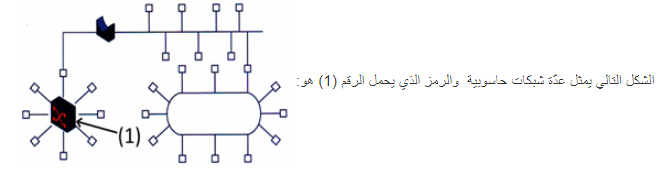 A: جسر (Bridge)B: مبدّل(ATM switch)C: مجمّع صغير (Small Hub)D:  إيثرنت (Ethernet)رمز الإجابة الصحيحة: Bمثال 4اسم الكفاية: كفاية المعرفة التخصصيةالمجال الرئيس:الرسم الصناعي التخصصيالمجال الفرعي : عناصر الدارات الكهربائية والإلكترونيةالمؤشر: يقرأ ويفسر ويرسم رموز الشبكات الحاسوبيةالسؤال: الشكل التالي يمثل عدّة شبكات حاسوبية  والرمز الذي يحمل الرقم (1) هو:A: جسر (Bridge)B: مبدّل(ATM switch)C: مجمّع صغير (Small Hub)D:  إيثرنت (Ethernet)رمز الإجابة الصحيحة: Bالمستوى المعرفي للسؤالمهارات وسطى مثال 5اسم الكفاية: الكفايات المهنية للتخصص المجال الرئيس: بيئات التعلمالمجال الفرعي: الأمن والسلامة في مشغل صيانة الأجهزة المكتبيةالمؤشر: يعرف أساسيات الإسعافات الأولية لاستخدامها في مشغل صيانة الأجهزة المكتبية عند الحاجة.السؤال: تعرض أحد طلاب مشغل الأجهزة المكتبيَّة لخدوش في جلد يده نتيجة احتكاك جسمه بسور المدرسة أثناء تواجده في الاستراحة، فأراد زميل لك إجراء الإسعاف الأولي للخدوش في مكان الإصابة، وطلب إليك أن تُبين له وتساعده في ذلك، حيث كانت إجراءات الإسعاف الصحيحة التي قمتما بها من ضمن الإجراءات الآتية هي: A: تنظيف الجرح بمعقم، وتضميد المنطقة المصابة لمنع الالتهاب.B: الاتصال بالدفاع المدني، ونقل المصاب لقسم طوارئ المستشفى القريب. C: نقل الطالب للمركز الصحي المجاور، والقيام بإسعافه هناك.D: تبليغ ولي الأمر بالحادث، وتعقيم الجرح وتضميده.رمز الإجابة الصحيحة: Aمثال 5اسم الكفاية: الكفايات المهنية للتخصص المجال الرئيس: بيئات التعلمالمجال الفرعي: الأمن والسلامة في مشغل صيانة الأجهزة المكتبيةالمؤشر: يعرف أساسيات الإسعافات الأولية لاستخدامها في مشغل صيانة الأجهزة المكتبية عند الحاجة.السؤال: تعرض أحد طلاب مشغل الأجهزة المكتبيَّة لخدوش في جلد يده نتيجة احتكاك جسمه بسور المدرسة أثناء تواجده في الاستراحة، فأراد زميل لك إجراء الإسعاف الأولي للخدوش في مكان الإصابة، وطلب إليك أن تُبين له وتساعده في ذلك، حيث كانت إجراءات الإسعاف الصحيحة التي قمتما بها من ضمن الإجراءات الآتية هي: A: تنظيف الجرح بمعقم، وتضميد المنطقة المصابة لمنع الالتهاب.B: الاتصال بالدفاع المدني، ونقل المصاب لقسم طوارئ المستشفى القريب. C: نقل الطالب للمركز الصحي المجاور، والقيام بإسعافه هناك.D: تبليغ ولي الأمر بالحادث، وتعقيم الجرح وتضميده.رمز الإجابة الصحيحة: Aالمستوى المعرفي للسؤالمهارات وسطى 